О предоставлении разрешения на отклонение от предельныхпараметров разрешенного строительства, реконструкции объектов капитального строительства на земельном участке, расположенном по адресу: Российская Федерация, Краснодарский край, Новокубанский район, Новокубанское городское поселение, город Новокубанск,                        с/т «Дружба», улица Союзная, 593	В соответствии со статьей 40 Градостроительного кодекса Российской Федерации, Федеральным законом Российской Федерации от 6 октября                      2003 года № 131-ФЗ «Об общих принципах организации местного самоуправления в Российской Федерации», постановлением администрации Новокубанского городского поселения Новокубанского района от ХХ мая 2023 года № ХХ «О назначении публичных слушаний по вопросам: предоставление разрешения на отклонение от предельных параметров разрешенного строительства, реконструкции объектов капитального строительства, и предоставление разрешения на условно - разрешенный вид использования земельного участка», рассмотрев заявление Стецуренко Евгения Евгеньевича основании рекомендации комиссии по землепользованию и застройке Новокубанского городского поселения Новокубанского района по результатам публичных слушаний по вопросу предоставления разрешения на отклонение от предельных параметров разрешенного строительства, реконструкции объектов капитального строительства на земельном участке площадью 797 квадратных метров, с кадастровым номером 23:21:0401006:207, расположенном по адресу: Российская Федерация, Краснодарский край, Новокубанский район, Новокубанское городское поселение, с/т «Дружба», город Новокубанск,                 улица Союзная, 593 (заключение комиссии от ХХ  июня 2023 года № ХХ), руководствуясь Уставом Новокубанского городского поселения Новокубанского района, п о с т а н о в л я ю:1. Предоставить Стецуренко Евгению Евгеньевчу разрешение на отклонение от предельных параметров разрешенного строительства, реконструкции объектов капитального строительства на земельном участке площадью 797 квадратных метров, с кадастровым номером 23:21:0401006:207, расположенном по адресу: Российская Федерация, Краснодарский                       край, Новокубанский район, Новокубанское городское поселение,                        город Новокубанск, с/т «Дружба», улица Союзная, 593 с целью реконструкции индивидуального жилого дома на расстоянии не менее 3.10 метра от фасадной межевой по  улице Союзная, 593.2. Управлению имущественных и земельных отношений, архитектуры и градостроительства администрации Новокубанского городского поселения Новокубанского района (Никитенко) настоящее постановление:1) опубликовать в информационном бюллетене «Вестник Новокубанского городского поселения Новокубанского района»;2) разместить:на официальном сайте Новокубанского городского поселения Новокубанского района в информационно-телекоммуникационной сети «Интернет» (www.ngpnr.ru);в государственной информационной системе обеспечения градостроительной деятельности. 3. Контроль за исполнением настоящего постановления возложить на заместителя главы Новокубанского городского поселения Новокубанского района, начальника отдела муниципального контроля А.Е. Ворожко.4. Постановление вступает в силу со дня его подписания.Глава Новокубанского городского поселения  Новокубанского района	                                			  П.В. Манаков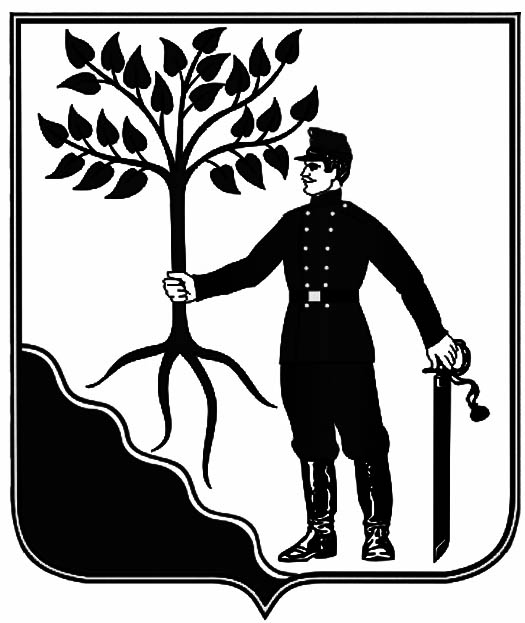 